№60                                                                   29 декабря  2015 годаРЕШЕНИЕСобрания депутатов муниципального образования «Семисолинское сельское поселение»О результатах публичных слушаний по проекту решения Собрания депутатов  муниципального образования «Семисолинское сельское поселение»«О внесении изменений и дополнений в  Правила землепользования и застройки на территории муниципального образования «Семисолинское сельское поселение»»       В соответствии с  Федеральным законом от 6 октября 2003г.  №131-ФЗ «Об  общих принципах организации местного самоуправления в Российской Федерации», Уставом муниципального образования «Семисолинское сельское поселение», Положением о публичных слушаниях в муниципальном образовании «Семисолинское сельское поселение», Собрание депутатов муниципального образования «Семисолинское сельское поселение» Р Е Ш А Е Т: 1.Протокол публичных слушаний от 28 декабря 2015г по проекту решения Собрания депутатов муниципального образования «Семисолинское сельское поселение» «О внесении изменений и дополнений в  Правила землепользования и застройки на территории муниципального образования «Семисолинское сельское поселение»» утвердить. 2. Настоящее решение вступает в силу после его  обнародования на информационных стендах муниципального образования «Семисолинское сельское поселение» в установленном порядке.                                                                   4. Контроль за  выполнением настоящего решения  возложить на  постоянную комиссию по бюджету, налогам и вопросам местного самоуправления.Глава муниципального образования«Семисолинское сельское поселение»,председатель Собрания депутатов                                         А. Хасанов    «Семисола ял кундем»муниципальный образованийындепутатше- влакын Погынжо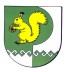 Собрание депутатовмуниципального образования«Семисолинское сельскоепоселение»